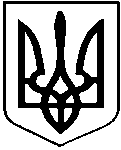 У К Р А Ї Н АКУТСЬКА  СЕЛИЩНА  РАДАКОСІВСЬКОГО РАЙОНУ ІВАНО-ФРАНКІВСЬКОЇ ОБЛАСТІVIII ДЕМОКРАТИЧНОГО СКЛИКАННЯВОСЬМА СЕСІЯРІШЕННЯ №74-8/202124  червня 2021 року                                                                                                  с-ще КутиПро затвердження Правил розміщення зовнішньої реклами на території Кутської територіальної громади Косівського району Івано-Франківської області         З метою приведення нормативно-правових актів у відповідність до чинного законодавства, удосконалення правового регулювання порядку розміщення зовнішньої реклами на території Кутської територіальної громади, відповідно до Законів України «Про дозвільну систему у сфері господарської діяльності», «Про рекламу», «Про місцеве самоврядування в Україні», «Про адміністративні послуги», керуючись Типовими Правилами розміщення зовнішньої реклами, затверджених постановою Кабінету Міністрів України від 29 грудня 2003 р. № 2067, Кутська селищна  рада ВИРІШИЛА:1. Затвердити на території Кутської територіальної громади:1.1.Правила розміщення розміщення зовнішньої реклами на території Кутської територіальної громади Косівського району Івано-Франківської області (додаток 1).1.2.Методику розрахунків та розмір плати за тимчасове користування місцями, що перебувають на землях комунальної власності Кутської територіальної громади для розташування рекламних засобів (додаток 2).2.Оприлюднити дане рішення на офіційному сайті Кутської селищної ради (kuty-rada.gov.ua).3.Рішення населених пунктів, які входять до складу Кутської територіальної громади визнати такими, що втратили чинність.4. Контроль за виконанням цього рішення покласти на постійну комісію селищної ради з питань комунальної власності, житлово-комунального господарства, надзвичайних ситуацій, дорожнього будівництва, транспорту та інфраструктури.5. Рішення набирає чинності з 01 січня 2022 року. Селищний голова                                                              Дмитро ПАВЛЮКЗАТВЕРДЖУЮКутський селищний голова_______________________ __ Дмитро ПАВЛЮК"	"	2021 р.ПРАВИЛА розміщення зовнішньої реклами на територіїКутської територіальної громади Косівського району Івано-Франківської областіІ. Загальні положення
1.1. Правила розроблені відповідно до «Типових правил розміщення зовнішньої реклами» затверджених постановою Кабінету Міністрів України від 29.12.2003 року № 2067 (із змінами та доповненнями), Законів України «Про місцеве самоврядування в Україні», «Про рекламу», «Про дозвільну систему у сфері господарської діяльності» та регулюють правові відносини між органами самоврядування та фізичними, юридичними особами незалежно від форм власності, що виникають у процесі розміщення зовнішньої реклами на території Кутської територіальної громади та визначають порядок надання дозволів на розміщення такої реклами. 1.2. Правила поширюється на всю територію Кутської територіальної громади, в т. ч. підприємства, установи та організації, незалежно від форми власності та відомчої належності, а також фізичних осіб, які здійснюють діяльність у сфері зовнішньої реклами. Правила є обов'язковими для виконання всіма учасниками рекламної діяльності.ІІ. Терміни та визначенняУ цьому Положенні наведені терміни застосовуються у такому значенні:- алея – дорога в парку, саду, сквері, лісопарку, на бульварі, обсаджена, як правило з обох боків деревами та чагарниками; - вивіска чи табличка - елемент на будинку, будівлі або споруді з інформацією про зареєстроване найменування особи, знаки для товарів і послуг, що належать такій особі, вид її діяльності (якщо це не випливає із зареєстрованого найменування особи), час роботи, що розміщений на зовнішній поверхні будинку, будівлі або споруди не вище першого поверху або на поверсі, де розташовується власне чи надане у користування особі приміщення (крім, випадків, коли суб’єкту господарювання належить на праві власності або користування вся будівля або споруда), біля входу у таке приміщення, який не є рекламою;- виконавчий орган ради – виконавчий комітет Кутської селищної ради; - дозвіл – документ установленої форми виданий розповсюджувачу зовнішньої реклами на підставі рішення виконавчого органу селищної ради, який дає право на розміщення зовнішньої реклами на певний термін та у певному місці; - місце розташування рекламного засобу - площа зовнішньої поверхні будинку, споруди елемента вуличного обладнання або відведеної території на відкритій місцевості в межах населеного пункту, що надається розповсюджувачу зовнішньої реклами в тимчасове користування власником або уповноваженим ним органом (особою); - пішохідна доріжка - елемент дороги призначений для руху пішоходів, облаштований у її межах чи поза нею і позначений дорожним знаком; - спеціальні конструкції – тимчасові та стаціонарні рекламні засоби (світлові та несвітлові, наземні та не наземні, плоскі та об’ємні стенди, щити, панно, транспаранти, троли, таблички, короби, механічні, динамічні, електронні табло, екрани, панелі, тумби, складні просторові конструкції, аеростати, повітряні кулі тощо), які використовуються для розміщення реклами. - рекламні засоби - засоби, що використовуються для доведення реклами до її споживача;- рекламодавець - особа, яка є замовником реклами для її виробництва та/або розповсюдження; - розповсюджувач реклами - особа, яка здійснює розповсюдження реклами;- зовнішня реклама - реклама, що розміщується на спеціальних тимчасових і стаціонарних конструкціях - рекламоносіях, розташованих на відкритій місцевості, а також на зовнішніх поверхнях будинків, споруд, на елементах вуличного обладнання, над проїжджою частиною вулиць і доріг;- уповноважений орган – комунальне підприємство «Кутський ККП»Інші терміни застосовуються у значенні, наведеному в Законі України "Про рекламу".ІІІ. Порядок розміщення зовнішньої реклами3.1  Зовнішня реклама розміщується на підставі дозволів та у порядку, встановленому виконавчим комітетом Кутської селищної ради відповідно до цих Правил.                     3.2  Видача (відмова у видачі, переоформлення, анулювання) дозволу на розміщення зовнішньої реклами здійснюється відповідно до Закону України «Про дозвільну систему у сфері господарської діяльності». 3.3 Справляння плати за видачу зазначених дозволів виконавчим комітетом Кутської селищної ради забороняється. 3.4 На територіях, будинках і спорудах зовнішня реклама розміщується за згодою їх власників або уповноважених ними органів (осіб) з урахуванням архітектурних, функціонально-планувальних, історико-культурних чинників, типології елементів місцевого середовища, та з додержанням правил благоустрою територій населених пунктів. 3.5 Функції з регулювання діяльності з розміщення зовнішньої реклами покладаються на виконавчий комітет Кутської селищної ради (далі – робочий орган).  3.6 У процесі регулювання діяльності з розміщення зовнішньої реклами робочим органом залучаються на громадських засадах представники галузевих рад підприємців, об'єднань громадян та об'єднань підприємств, які провадять діяльність у сфері реклами. 3.7 Робочий орган не вправі подавати заяву та одержувати дозвіл на розміщення зовнішньої реклами. IV. Перелік вимог до об’єктів зовнішньої реклами4.1. Зовнішня реклама повинна розташовуватися з дотриманням вимог законодавства у галузі зовнішньої реклами, інших нормативно - правових актів у тому числі цього Порядку.4.2. Зовнішня реклама повинна відповідати таким вимогам:- розміщуватися із забезпеченням видимості дорожніх знаків, світлофорів, перехресть, пішохідних переходів, зупинок транспорту загального користування та не відтворювати зображення дорожніх знаків;- на опорах наземної зовнішньої реклами, що розміщується вздовж проїжджої частини вулиць і доріг, за вимогою Державтоінспекції наноситься вертикальна дорожня розмітка із світлоповертаючих матеріалів заввишки до 2 метрів від поверхні землі;- освітлення зовнішньої реклами не повинно засліплювати учасників дорожнього руху, а також не повинно освітлювати квартири житлових будинків;- кожен елемент (несучий каркас, інформаційне поле, кронштейн, елемент кріплення) повинен бути складовою цілісного естетичного виду рекламного засобу;- фундамент наземної зовнішньої реклами, що виступає над поверхнею землі, може бути декоративно оформлений;- нижній край зовнішньої реклами, що розміщується над проїжджою частиною вулиць і доріг, у тому числі на мостах, естакадах тощо, повинен розташовуватися на висоті не менш як 5 метрів від поверхні дорожнього покриття;- у місцях, де проїжджа частина вулиці межує з цоколями будівель або огорожами, зовнішня реклама може розміщуватися в одну з фасадами будівель або огорожами лінію.4.3. Виданий у встановленому порядку дозвіл є підставою для розміщення рекламного засобу. У разі анулювання дозволу або закінчення терміну його дії рекламний засіб у десятиденний термін підлягає демонтажу в порядку, визначеному цим Порядком.4.4. Інтервал між стаціонарними рекламними засобами, встановленими в одному напрямку, повинні бути витримані таким чином, щоб не створювати візуального враження перенасиченості простору елементами зовнішньої реклами.4.5. Забороняється розташовувати рекламні засоби:- на пішохідних доріжках та алеях, якщо це перешкоджає вільному руху пішоходів;- у населених пунктах на висоті менш як 5 метрів від поверхні дорожнього покриття, якщо їх рекламна поверхня виступає за межі краю проїжджої частини;- методом фарбування, наклеювання на поверхнях елементів вуличного обладнання, будівель і споруд, якщо інше не передбачено угодою з їх власниками також на огорожах, парканах, деревах;- розміщення рекламних засобів з недотриманням та/або відхиленням від встановлених дозволом параметрів забороняється;- у межах сіл не допускається встановлення рекламних засобів на опорах ліній електромереж, опорах вуличних ліхтарів зовнішнього освітлення. Також заборонено розташування тимчасових виносних конструкцій (штендерів).4.6. Розміщення зовнішньої реклами на пам'ятках історії та архітектури і в межах зон охорони таких пам'яток, в межах об'єктів природо - заповідного фонду дозволяється за погодженням з відповідним центральним або місцевим органом виконавчої влади у сфері охорони культурної спадщини та об'єктів природо - заповідного фонду.4.7. Реклама алкогольних напоїв та тютюнових виробів, знаків для товарів і послуг, інших об'єктів права інтелектуальної власності, під якими випускаються алкогольні напої та тютюнові вироби, не повинна розміщуватися на рекламних засобах ближче ніж за 300 метрів прямої видимості від території дитячих дошкільних закладів, середніх загальноосвітніх шкіл та інших навчальних закладів, в яких навчаються діти віком до 18 років.4.8. Розроблення необхідної технічної документації, монтаж (демонтаж) рекламного засобу здійснюється спеціалізованими підприємствами, установами та організаціями.4.9. Розташування дахових рекламних засобів забороняється без попередньої технічної експертизи конструкцій даху спеціалізованими підприємствами, установами чи організаціями.4.10. Об'єкти зовнішньої реклами не повинні створювати перешкод для експлуатації та ремонту будівель і споруд, на яких вони розташовуються, а також перекривати існуючі проходи і переходи. Розташування їх на дахах будинків і споруд має здійснюватися із дотриманням структурної побудови, стилістичної єдності фасадів, без пошкодження елементів архітектури.4.11. Підключення рекламних засобів до існуючих мереж зовнішнього освітлення здійснюється відповідно до вимог, передбачених законодавством.4.12. Розташування рекламних засобів у межах охоронних зон інженерних комунікацій дозволяється за погодженням з утримувачем зазначених комунікацій.4.13. Відповідальність за технічний стан рекламних засобів, порушення вимог техніки безпеки під час розташування та експлуатації рекламних засобів несе розповсюджувач зовнішньої реклами згідно із законодавством.4.14. Розташування рекламних засобів на перехрестях, біля дорожніх знаків, світлофорів, пішохідних переходів та зупинок транспорту загального користування дозволяється за погодженням з уповноваженим підрозділом Національної поліції.V. Повноваження робочого органу у сфері розміщення зовнішньої реклами.4.1. До повноважень робочого органу належать: - розгляд заяв розповсюджувачів зовнішньої реклами на надання дозволу, внесення змін у дозвіл, переоформлення дозволу та продовження строку його дії;- надання у разі потреби розповсюджувачам зовнішньої реклами архітектурно-планувальних завдань на опрацювання проектно-технічної документації для розташування складних (дахових) рекламних засобів; - підготовка проекту рішення виконавчого комітету селищної ради щодо надання дозволу чи про відмову у його наданні; - видача дозволу на підставі рішення виконавчого комітету селищної ради з метою видачі особі; - подання територіальним органам спеціально уповноваженого центрального органу виконавчої влади у сфері захисту прав споживачів матеріалів про порушення порядку розповсюдження та розміщення реклами; - підготовка і подання виконавчому комітету ради пропозицій щодо розмірів плати за надання послуг робочим органом на підставі калькуляції витрат для прийняття відповідного рішення. Робочий орган здійснює інші повноваження відповідно до законодавства.VI. Демонтаж  рекламних засобів6.1 Під демонтажем розуміють комплекс заходів, які передбачають відокремлення рекламного засобу разом з основою від місця його розташування та транспортування у місце його подальшого зберігання. 6.2 Забороняється вимагати від суб’єктів господарювання будь-які документи для розміщення вивісок чи табличок, не передбачені законодавством.6.3 Розміщені вивіски чи таблички підлягають демонтажу за рахунок коштів юридичних осіб або фізичних осіб-підприємців, якими вони були встановлені.6.4 Демонтаж вивісок чи табличок, розміщених з порушенням вимог цих Правил, здійснюється у разі:- припинення юридичної особи або припинення діяльності фізичної особи-підприємця;- невідповідності розміщення вивіски чи таблички вимогам щодо її розміщення, наданим у визначенні, та архітектурним вимогам, державним нормам, стандартам і правилам, санітарним нормам;- порушення благоустрою території;- рекламні засоби, що створюють аварійні ситуації, загрозу життю або здоров’ю людей та/або заподіянню шкоди майну третіх осіб.- самовільно встановлені конструкції:а) зовнішні реклами, встановлені з порушеннями Правил та законодавства України про рекламу;б) власника яких установити неможливо;в) зовнішні реклами, розміщені в період отримання рішення про встановлення пріоритету та дозволу на розміщення зовнішньої реклами;г) власник яких виявлений, але припису стосовно демонтажу не виконав.6.5 У разі невиконання розповсюджувачем у зазначений термін вимог про демонтаж спеціальної конструкції робочий орган не пізніше ніж через 10 днів з дати виявлення невиконання вимоги готує розпорядження про примусовий демонтаж.6.6 За несвоєчасний демонтаж рекламного засобу, самовільне його встановлення на рекламорозповсюджувача накладаються штрафні (господарські) санкції згідно з вимогами чинного законодавства та договором про тимчасове користування місцем для розміщення рекламного засобу за кожен день несвоєчасного демонтажу або самовільного встановлення рекламного засобу відповідно до Господарського Кодексу України.6.7 Зокрема, за недотримання Правил благоустрою населених пунктів Кутської ТГ, а саме за самовільне встановлення рекламного засобу, на правопорушника буде накладено штраф у розмірі відповідно до ст.152 Кодексу про адміністративні правопорушення від двадцяти до вісімдесяти неоподатковуваних мінімумів доходів громадян і на посадових осіб, громадян - суб'єктів підприємницької діяльності - від п'ятдесяти до ста неоподатковуваних мінімумів доходів громадян за порушення державних стандартів.6.8 У разі відсутності власника рекламного засобу або його відмови від підписання акта демонтажу, про що робиться відповідна відмітка, другий примірник акта комісія у п’ятиденний термін надсилає поштою за місцезнаходженням власника рекомендованим листом (якщо встановлено його місцезнаходження). Якщо місцезнаходження власника невідоме, комісія у цей же термін повідомляє про проведений демонтаж та місцезнаходження рекламного засобу відділення поліції. Після проведення демонтажу складається акт виконаних робіт з демонтажу рекламного засобу з зазначенням характеру робіт та їх вартості, який підписує комісія (замовник) та організація або особа (виконавець), що здійснили демонтаж.6.9 Компенсація витрат на демонтаж рекламного засобу, покладається на власника (законного користувача) демонтованого рекламного засобу на підставі виставленого рахунку та акта виконаних робіт з демонтажу, які надсилаються власнику в обов’язковому порядку у п’ятиденний термін з дати демонтажу.6.10 Для повернення демонтованого рекламного засобу власнику рекламного засобу необхідно звернутись до  «Кутського комбінату комунальних підприємств» з такими документами:1) заявою на ім’я керівника про повернення демонтованого рекламного засобу;2) документом, що підтверджує оплату витрат комісії, пов’язаних з демонтажем рекламного засобу, транспортуванням та зберіганням.6.11 Демонтовані рекламні засоби визнаються безхазяйним майном і переходять у власність територіальної громади у порядку, встановленому  законодавством, якщо:1) після закінчення встановленого законодавством терміну зберігання примусово демонтованих об’єктів власники не зголосились за їх поверненням;2) після закінчення встановленого законодавством терміну зберігання примусово демонтованих об’єктів власники не сплатили вартості демонтажу, транспортування та зберігання або не надали документів, підтверджуючих право власності (інше майнове право) на цей рекламний засіб;3) власники надали письмову відмову від демонтованого рекламного засобу та документи, що підтверджують право власності (інше майнове право) на цей рекламний засіб.6.12 Подальше застосування майна вирішується уповноваженим власником згідно з чинним законодавством.VII. Мова зовнішньої реклами7.1 Застосування мови у рекламі здійснюється відповідно до чинного законодавства України про мови. Зареєстровані в установленому порядку знаки для товарів і послуг наводяться відповідно до вимог закону «Про рекламу».VIII. Заключні положення10.1 Питання, що не врегульовані цими Правилами, вирішуються згідно з чинного законодавства України, а також відповідно до рішень виконавчих органів.10.2 Спори, що виникають при вирішенні питань, пов’язаних з розміщенням зовнішньої реклами, вирішуються у встановленому законом порядку.Секретар селищної ради                                                                              Сергій КОЛОТИЛО                                                                                              Додаток 1 до рішення Кутської селищної ради  Косівського району Івано-Франківської області                                                                                                                   від  24 червня 2021   року №74-8/2021Методика розрахунків та розмір плати за тимчасове користування місцями, що перебувають на землях комунальної власності  Кутської територіальної громади для розташування рекламних засобів1. Розмір плати встановлюється за тимчасове користування місцями (будівлі, споруди та земельні ділянки), що перебувають в комунальній власності, при розміщенні на них рекламних засобів. 1.1. Об'єктом плати за тимчасове користування місцем розташування рекламного засобу є площа конструкції рекламного засобу.1.1.1. розповсоджувач зовнішньої реклами не звільняється від плати за право тимчасового використання місць для розташування рекламного збору при відсутності рекламного засобу.  1.2. Плата за тимчасове користування місцем розташування рекламного засобу сплачується виключно у грошовій формі (грн.). 1.3. Площа місця розташування наземного та дахового рекламного засобу визначається як сума площі горизонтальної проекції рекламного засобу на це місце та прилеглої ділянки завширшки 0,5м за контуром горизонтальної проекції цього засобу. 1.4. Площа місця розташування неназемного та недахового рекламного засобу дорівнює площі вертикальної проекції цього засобу на уявну паралельну їй площину.1.5. При підрахунку площі рекламоносія плата за неповний квадратний метр береться як за повний. 2. Визначення розміру щомісячної плати за тимчасове користування місцем розташування рекламного засобу: 2.1. Встановлено Розмір плати за користування місцями розташування рекламних засобів відповідно до таблиці 1:Таблиця 1 Розмір плати за користування місцями розташування рекламних засобівДодаток 1                                                                                                до Правил розміщення зовнішньої                                                                                                реклами на території Кутської                                                                                                територіальної громадиЗАЯВАпро надання дозволу на розміщеннязовнішньої рекламиЗаявник ________________________________________________________________________                                  (для юридичної особи - повне найменування розповсюджувача ________________________________________________________________________________                                                 зовнішньої реклами, для фізичної особи - ________________________________________________________________________________                                                         прізвище, ім'я та по батькові)Адреса заявника _________________________________________________________________                                                           (для юридичної особи - місцезнаходження, ________________________________________________________________________________                                          для фізичної особи - місце проживання, паспортні дані)Ідентифікаційний код юридичної особиабо ідентифікаційний номер фізичної особи __________________________________________Телефон (телефакс) ______________________________________________________________Прошу надати дозвіл на розміщення зовнішньої реклами за адресою________________________________________________________________________________                                        (повна адреса місця розташування рекламного засобу)строком на ______________________________________________________________________                                                                    (літерами)Перелік документів, що додаються: 1. Фотокартка або комп'ютерний макет місця (розміром не менш як 6 х  9 сантиметрів), на якому планується розташування рекламного засобу, та ескіз рекламного засобу з конструктивним рішенням;2. Витяг з державного реєстру про державну реєстрацію заявника як юридичної особи або фізичної особи – підприємця (за наявності).Заявникабо уповноваженаним особа                   ______________________  __________________________                                                              (підпис)                                   (ініціали та прізвище)МПДата   Додаток 2    до Правил розміщення зовнішньої    реклами на території Кутської                                                                             територіальної громадиДОЗВІЛ на розміщення зовнішньої реклами Виданий ____________ року на підставі рішення _____________________________________        (дата видачі) ________________________________________________________________________________ (виконавчий орган міської ради, дата і номер рішення) ________________________________________________________________________________ (для юридичної особи - повне найменування розповсюджувача зовнішньої реклами, ________________________________________________________________________________ для фізичної особи - прізвище, ім'я та по батькові) ________________________________________________________________________________ (місцезнаходження (місце проживання), номер телефону (телефаксу), банківські реквізити, ________________________________________________________________________________ ідентифікаційний код (номер) Адреса місця розташування рекламного засобу _______________________________________ ________________________________________________________________________________ Характеристика (в тому числі технічна) рекламного засобу _____________________________ ________________________________________________________________________________ (вид, розміри, площа місця розташування рекламного засобу)Відповідальний за топогеодезичне                   _______                    __________________ знімання                                                                (підпис)                   (ініціали та прізвище) М. П. Керівник робочого органу                          _________                   _________________________                                                                            (підпис)                           (ініціали та прізвище) М. П. Фотокартка місця (розміром не менш як 6 х 9 сантиметрів) після розташування на ньому рекламного засобу Керівник робочого органу                     ________________       ___________________________                                                                           (підпис)                           (ініціали та прізвище) М. П. Додаток 3                                                                                              до Правил розміщення зовнішньої                                                                                       реклами на території Кутської                                                         селищної радиДОГОВІР
на тимчасове користування місцем
для розміщення зовнішньої рекламис-ще	Кути	                                                                          «___»____________» 20__ року Виконавчий комітет Кутської селищної ради, в подальшому – Виконком, в особі селищного голови Павлюка Дмитра Михайловича, що діє на підставі Закону України «Про місцеве самоврядування в Україні», з одного боку, та _______________________________________________________________________________, в особі директора (ФОП) _________________________________________________________, в подальшому «Користувач», що діє на підставі ____________________, з другого боку, уклали цей Договір про наступне: 1. Терміни в Договорі1.1. Терміни, що застосовуються в цьому Договорі, вживаються у значенні відповідно до Закону України «Про рекламу» в редакції Закону від 5 серпня 2015 року № 1121-IV, із змінами, Порядку розміщення зовнішньої реклами на території Кутської селищної територіальної громади, затвердженим рішенням № _____ виконавчого комітету Кутської селищної ради ___ скликання від ___________20__ року.2. Предмет Договору
2.1. Виконком надає «Користувачу» у тимчасове платне користування місце, що перебуває у комунальній власності, для розміщення зовнішньої реклами за адресами і на терміни відповідно до виданого дозволу на розміщення зовнішньої реклами в межах територіальної громади Кутської селищної ради згідно з Порядком розміщення зовнішньої реклами на території Кутської ТГ.2.2. «Користувач» використовує надане місце за цільовим призначенням, сплачує вартість користування місцем з дня отримання дозволу на розміщення зовнішньої реклами та звільняє у п’ятиденний термін місце на яких термін дії дозволів припинений (закінчився).2.3. Дозвіл на розміщення зовнішньої реклами є невід’ємною частиною цього договору.3. Права та обов’язки Сторін
3.1. Виконком має право:3.1.1. Здійснювати контроль за дотриманням «Користувачем» чинного законодавства з питань зовнішньої реклами, Правил розміщення зовнішньої реклами на території Кутської ТГ, Правил благоустрою території Кутської ТГ, положень цього договору.3.1.2. Здійснювати обстеження встановлених рекламних конструкцій «Користувачем». 
3.1.3. Розірвати цей договір, та силами Виконкому здійснити за рахунок «Користувача» демонтаж спеціальної конструкції у випадку заборгованості більше ніж за три місяці, передбачених розділом 4 цього договору.3.1.4. Відмовити «Користувачу» в продовжені строку дії дозволу у випадках, передбачених законодавством України та Правилами розміщення зовнішньої реклами на території Кутської ТГ.3.1.5. Ставити питання про розірвання Договору у випадку та порядку передбачених чинним законодавством України.3.1.6. Вимагати внесення змін до умов Договору згідно вимог діючого законодавства.3.2. Виконком зобов’язується:3.2.1. Не надавати місце у тимчасове користування іншим особам протягом дії дозволу «Користувача».3.2.2. Не перешкоджати розміщенню рекламних засобів встановлених згідно з Правилами розміщення зовнішньої реклами на території Кутської ТГ.3.2.3. Не втручатися у форму та зміст реклами.3.3. «Користувач» має право:3.3.1. Вимагати передачі йому у встановлений термін місця для розміщення спеціальних конструкцій відповідно до виданого  дозволу.3.3.2. Використовувати надане йому місце для розміщення на ньому рекламних засобів з дотриманням положень цього договору та Правил розміщення зовнішньої реклами на території Кутської ТГ.3.4. «Користувач» зобов’язаний:3.4.1. Не розміщувати рекламоносії з порушенням вимог Законів України «Про рекламу», «Про благоустрій населених пунктів», відповідних Правил розміщення зовнішньої реклами. 
3.4.2. Утримувати рекламні засоби в належному естетичному та технічному стані.3.4.3. Своєчасно та в повному обсязі сплачувати суму за тимчасове користування місцем, яке перебуває в комунальній власності, розташування рекламного засобу згідно з дозволами по розрахунковим тарифам, що діють на день сплати.3.4.4. Встановлювати рекламні конструкції відповідно до погодженого в установленому порядку проекту, без пошкодження архітектурних деталей, конструктивних елементів будівель та споруд, підземних та наземних комунікацій, елементів благоустрою та озеленення, з забезпеченням безпеки населення при підключенні конструкції до електричної мережі, утримувати їх в належному технічному і санітарному стані та впорядковувати місця для їх розташування, забезпечити технічну міцність і стійкість спеціальної конструкції. 3.4.5. За свій рахунок усувати можливі пошкодження зелених насаджень у зоні установки рекламних засобів та/або комунікацій, що пролягають у цьому місці.3.4.6. Відшкодовувати в повному обсязі балансоутримувачу місця матеріальну шкоду, що заподіяна місцю розташування рекламної конструкції з вини «Користувача».3.4.7. Демонтувати в 5-денний термін спеціальні конструкції, по закінченню терміну дії дозволу на розміщення зовнішньої реклами, при його скасуванні, розірванні або закінченні терміну дії цього договору, а також у разі виникнення нагальної потреби для реконструкції, ремонту чи будівництва місця розташування спеціальної конструкції або зміни містобудівної ситуації.3.5. Після отримання «Користувачем» дозволу на розміщення зовнішньої реклами плата за користування місцем, що перебуває у комунальній власності проводиться незалежно від того використовує його «Користувач», чи тимчасово не використовує.3.5.1. Після проведення демонтажних робіт привести місце розміщення рекламного засобу до належного стану.3.5.2. У тижневий термін листом повідомити Виконком про зміни адреси для листування, банківського рахунку, зміну назви, зміну коду ЄДРПОУ або реорганізацію. 4. Форма плати за користування та порядок розрахунків4.1. Плата за користування місцем, що перебуває у комунальній власності, для розміщення зовнішньої реклами визначається на підставі Порядку визначення розміру плати за користування місцями, які перебувають у комунальній власності та надаються розповсюджувачам зовнішньої реклами в експлуатацію, для розташування спеціальних конструкцій, затверджених виконавчим комітетом Кутської селищної ради, згідно з переліком конструкцій, яка надається «Користувачем» щомісячно для узгодження, а також бухгалтерського розрахунку.  4.2. Користувач щомісячно перераховує загальну суму плати за користування не пізніше 25 числа поточного місяця на рахунок Кутської селищної ради. 4.3. У разі нерозміщення рекламного засобу через зміну містобудівної ситуації, здійснення реконструкції, ремонту, будівництва на місці розташування конструкції плата не нараховується. При цьому витрати, пов'язані з демонтажем/монтажем рекламоносія проводяться за рахунок розповсюджувача зовнішньої реклами.5. Відповідальність Сторін
5.1. При невиконанні зобов’язань за Договором винна Сторона відшкодовує іншій Стороні заподіяну шкоду відповідно до чинного законодавства.5.2. У випадку прострочення платежів, передбачених у п.4.2. цього Договору «Користувач» сплачує пеню від суми простроченого платежу за кожен день прострочення, в розмірі подвійної облікової ставки Національного банку України, що діятиме в період за який нараховується пеня. 5.3. У випадку самовільного встановлення рекламних засобів, не своєчасного демонтажу конструкції по закінченні терміну дії дозволу або цього договору «Користувач» сплачує штраф у розмірі 50 гривень за кожен день самовільного встановлення і відшкодовує вартість демонтажних робіт зазначених рекламоносіїв здійснених комунальним підприємством. 6. Форс – мажор
6.1. Сторони звільняються від відповідальності за невиконання зобов’язань по Договору, якщо таке невиконання зумовлене обставинами непереборної сили, які не могла передбачити жодна зі Сторін. В разі виникнення таких обставин Сторона, для якої вони зумовили неможливість виконання зобов’язань за Договором, повідомляє іншу Сторону в п’ятиденний термін.6.2. У випадку, коли обставини непереборної сили діятимуть більше двох місяців, кожна зі Сторін має право припинити дію Договору шляхом письмового повідомлення іншої Сторони.6.3. Обставинами непереборної сили вважаються: війна чи воєнні дії, повстання, мобілізація, епідемії, пожежі, вибухи, дорожні та природні катастрофи, а також інші події, котрі визнані такими компетентними державними органами. 7. Термін дії Договору
7.1. Договір набирає чинність з моменту отримання «Користувачем» дозволу на розміщення зовнішньої реклами та діє до моменту закінчення терміну дії дозволу.7.2. Заява на пролонгацію договору подається до Виконкому за місяць до моменту закінчення терміну дії дозволу.7.3. Заява на внесення змін або скасування дозволу подається Користувачем в Виконком за місяць для внесення відповідних змін або скасування дозволу.7.4. Договір достроково припиняє дію:7.4.1. За взаємною згодою Сторін.7.4.2. Якщо рішенням виконавчого комітету Кутської селищної ради «Користувачу» відмовлено в наданні дозволу на розміщення зовнішньої реклами, або дозвіл анульовано рішенням виконавчого комітету Кутської селищної ради.7.4.3. За рішенням суду.7.4.4. У випадку невиконання Користувачем зобов’язань, передбачених п.3.4.1., 3.4.2., 3.4.4, 3.4.5. Договору, - за ініціативою Виконкому. 8. Заключні положення8.1. У разі виникнення між Сторонами суперечок щодо виконання або тлумачення Договору, вони намагатимуся вирішити їх шляхом переговорів. При недосягненні порозуміння, спір передається на розгляд в судовому порядку.8.2. Усі зміни, доповнення та додатки до цього Договору мають однакову з ним юридичну силу, якщо вони підписані Сторонами або їхніми уповноваженими представниками, і являють собою невід’ємну частину Договору.8.3. Після підписання Договору всі попередні погодження, переговори та листування як в усній, так і в письмовій формі, що стосуються його предмету, втрачають силу.8.4. Цей Договір складений при повному розумінні Сторонами його умов та термінології українською мовою у двох примірниках, які мають однакову юридичну силу, - по одному для кожної із Сторін. Термін дії договору з___________________по__________________ 
Продовжено з___________________по__________________ 
Продовжено з___________________по__________________ 9. Юридичні адреси та реквізити СторінТрибухівська селищна рада                                      Користувач:_________________________
пл. Вічевий майдан, 9,                                               ___________________________________с-ще Кути                                                                    ___________________________________
Косівський р-н, Івано-Франківська обл.                  ___________________________________78665                                                                           ___________________________________ 
рахунок №                                                                    код МФО банк одержувача: Селищний голова ___________ Дмитро ПАВЛЮК    Керівник ________________________АНАЛІЗ РЕГУЛЯТОРНОГО ВПЛИВУдо проекту рішення селищної ради:«Про затвердження Правил розміщення зовнішньоїреклами на території Кутської територіальноїгромади Косівського району Івано-Франківської області»І. Визначення проблемиПроблема, яку передбачається розв’язати шляхом регулювання:згідно зі статтею 10 та пунктом 12.3 статті 12 Податкового кодексу України законодавчо закріплено право органів місцевого самоврядування встановлювати місцеві податки та збори в межах своїх повноважень.Відповідно до пункту 12.3.5 статті 12 Податкового кодексу України, якщо селищна рада не прийняла рішення про встановлення відповідних місцевих податків та зборів, що є обов’язковими з нормами Податкового кодексу України, такі податки до прийняття рішення виходячи з норм цього Кодексу із застосуванням їх мінімальних ставок.Даний проєкт рішення розроблено з метою формування системного підходу у напрямку підвищення ефективності використання території громади для розповсюдження зовнішньої реклами, забезпечення у процесі розміщення рекламних засобів розумного балансу комерційних інтересів та пріоритету збереження цілісності оточуючої забудови, з метою реалізації заходів з впорядкування розміщення та уніфікації засобів зовнішньої реклами, що розміщуються у межах громади, покращення вигляду рекламних засобів в середовищі громади, вирішення питання очищення громади від хаотичного розміщення об’єктів зовнішньої реклами тощо. Зовнішня реклама суттєво впливає на загальний вигляд міста та його художньо-естетичне оформлення. Неналежне розміщення засобів зовнішньої реклами в структурі забудови громади може суттєво погіршити естетичні якості середовища, його привабливість, зменшити якість сприйняття середовища громади в цілому, порушує його сформований віками масштаб та художні властивості.Скорочення загальної кількості рекламних засобів, перехід до малоформатної реклами, очищення історичної частини, стандартизація та підвищення якості об’єктів зовнішньої реклами – такі вимоги поставлені сьогоденням.До головних сучасних проблем, пов’язаних із розміщенням зовнішньої реклами в територіальній громаді, відносяться: - перенасиченість центральної частини міста рекламними засобами різних форматів низької якості; - самовільне розміщення рекламних засобів; - естетична та технічна застарілість значної частини розміщених рекламних засобів тощо. Запропоноване регулювання покликане вирішити зазначені проблеми, вдосконаливши відносини, пов’язані з розміщенням об’єктів зовнішньої реклами на території громади. Основні групи, на які проблема справляє впливВказана проблема не може бути вирішена за допомогою ринкових механізмів, оскільки статтею 26 Закону України «Про місцеве самоврядування в Україні» визначено, що до виключної компетенції селищної ради належить встановлення місцевих податків і зборів відповідно до Податкового кодексу України.ІІ. Цілі державного регулюванняОсновними цілями прийняття  регуляторного акту є:  -  створення єдиної  впорядкованої та прозорої системи у сфері розміщення зовнішньої реклами на території Кутської ТГ, яка б відповідала вимогам діючого законодавства;-  створення  цілісної, впорядкованої та прозорої системи розрахунку плати за тимчасове користування місцем розташування рекламних засобів, що перебуває у комунальній власності Кутської селищної ТГ;-  вдосконалення відносин між Кутською селищною радою та суб’єктами господарювання у сфері розміщення зовнішньої реклами на території Кутської ТГ;-  забезпечення надходження коштів до бюджету Кутської селищної ради у вигляді плати за користування місцем розміщення зовнішньої реклами, що перебуває у комунальній власності Кутської ТГ.Основні цілі регулювання: - забезпечення дотримання вимог чинного законодавства у сфері розміщення зовнішньої реклами, нормативно-правових актів органів місцевого самоврядування; - впорядкування розміщення об’єктів зовнішньої реклами; - створення єдиного естетичного середовища; - створення єдиних умов для діяльності всіх суб’єктів господарської діяльності у сфері зовнішньої реклами.ІІІ. Визначеннята оцінка альтернативних способів досягнення цілей1. Визначення альтернативних способів2. Оцінка вибраних альтернативних способів досягнення цілейОцінка впливу на сферу інтересів органів місцевого самоврядуванняОцінка впливу на сферу інтересів громадянОцінка впливу регуляторного акта на суб’єктів господарюванняУ зв’язку з відсутністю суб'єктів господарювання великого і середнього підприємництва, що підпадають під дію регуляторного акту, витрати на  одного суб’єкта господарювання великого і середнього підприємництва, які виникають внаслідок дії регуляторного  акта згідно Додатка 2 до Методики проведення аналізу впливу  регуляторного акта не розраховувалися.IV. Вибір найбільш оптимального альтернативного способу досягнення цілейВибір оптимального альтернативного способу здійснюється з урахуванням системи бальної оцінки ступеня досягнення визначених цілей. Оцінка ступеня досягнення визначених цілей визначається за чотирибальною системою, де: 4 – цілі ухвалення регуляторного акта можуть бути досягнуті повною мірою (проблеми більше не буде); 3 – цілі ухвалення регуляторного акта можуть бути досягнуті майже повною мірою (усі важливі аспекти проблеми усунені); 2 – цілі ухвалення регуляторного акта можуть бути досягнуті частково (проблема значно зменшиться, однак, деякі важливі критичні її аспекти залишаться невирішеними); 1 – цілі ухвалення регуляторного акта не можуть бути досягнуті (проблема залишається).Для реалізації обрано Альтернативу 1. Найбільш оптимальним альтернативним способом досягнення цілей є прийняття сесією Кутської селищної ради рішення «Про затвердження Правил розміщення зовнішньої реклами на території Кутської територіальної громади Косівського району Івано-Франківської області».V. Механізми та заходи, які забезпечать розв'язання визначеної проблемиМеханізм, закладений в основу проекту регуляторного акта, передбачає врегулювання правовідносин, що виникають між виконавчим органом Кутської селищної ради та фізичними і юридичними особами, незалежно від форми власності та підпорядкованості, що виникають в процесі розміщення зовнішньої реклами в на території громади. Проєктом регуляторного акта стане затвердження Правил розміщення зовнішньої реклами на території Кутської територіальної громади Косівського району Івано-Франківської області що відповідає сучасним реаліям. Зазначений проєкт буде впроваджуватись з механізмами, які містять в собі перспективу підвищення відповідності рекламних конструкцій по естетичності, якості та дизайну сучасним стандартам і правилам, та впорядкованості в розміщенні на території селища. Принципу прозорості - оприлюднення проекту рішення «Про затвердження Правил розміщення зовнішньої реклами на території Кутської територіальної громади Косівського району Івано-Франківської області» з метою отримання зауважень та пропозицій на офіційній сторінці Кутської селищної ради (kuty-rada.gov.ua) в розділі «Регуляторна політика», підрозділ «Оприлюднення проектів регуляторних актів».Врахування громадської думки – протягом 30 календарних днів з дня опублікування. Направляти пропозиції та зауваження на адресу: 78665, с-ще Кути, пл. Вічевий майдан,9, або  електронною поштою kytskasr@gmail.com.VI. Оцінка виконання вимог регуляторного акта залежно від ресурсів, якими розпоряджаються органи виконавчої влади чи органи місцевого самоврядування, фізичні та юридичні особи, які повинні проваджувати або виконувати ці вимогиЗдійснено розрахунок витрат на виконання вимог регуляторного акта для органів місцевого самоврядування згідно з додатком 4 до Методики проведення аналізу впливу регуляторного акта (Тест малого підприємництва).Позитивним наслідком прийняття проекту рішення є прозоре та ефективне розміщення зовнішньої реклами на території Кутської територіальної громади.На дію регуляторного акта можуть вплинути зміни в чинному законодавстві про рекламу та про дозвільну систему у сфері господарської діяльності, які можуть привести застосування даного акта до недоцільності. Для впровадження вимог даного регуляторного акта органам місцевого самоврядування не потрібно додаткових витрат з бюджету.Таким чином, поставлені цілі досягаються при виконанні вимог цього регуляторного акта з найменшими витратами для суб’єктів господарювання, громадян та держави. VII. Обґрунтування запропонованого строку дії регуляторного актРішення набирає чинності з початку бюджетного періоду, тобто з 01.01.2022 року та чинне протягом наступних років до заміни новим регуляторним актом. На дію регуляторного акта можуть негативно вплинути економічна криза, та значні темпи інфляції, введення карантинних обмежень спричинених захворюваністю COVID-19.VIII. Визначення показників результативності дії регуляторного актаУ результаті прийняття рішення «Про затвердження Правил розміщення зовнішньої реклами на території Кутської територіальної громади Косівського району Івано-Франківської області» буде збережено автентичность історичного середовища громади, підвищено його туристичну привабливість. Показниками результативності даного регуляторного акта стане: - очищення історичної частини селища від засобів зовнішньої реклами та гармонізація простору середовища громади; - рівні умови для всіх розповсюджувачів зовнішньої реклами; - наближення порядку розміщення зовнішньої реклами на території громади до європейських стандартів. Прийняте рішення дозволить забезпечити належний контроль за встановленням в центральній частині селища будь-яких засобів зовнішньої реклами та забезпечить очищення історичної частини громади від уже встановлених.    IX. Визначення заходів, за допомогою яких здійснюватиметься відстеження результативності дії регуляторного актаВідносно цього регуляторного акта повинно послідовно здійснюватися базове, повторне та періодичне відстеження його результативності. Зокрема: - базове відстеження результативності регуляторного акта здійснюється до дня набрання чинності цим регуляторним актом або набрання чинності більшістю його положень. Якщо для визначення значень показників результативності регуляторного акта використовуються виключно статистичні дані, базове відстеження результативності може бути здійснене після набрання чинності цим регуляторним актом або набрання чинності більшістю його положень, але не пізніше дня, з якого починається проведення повторного відстеження результативності цього акта; - повторне відстеження результативності регуляторного акта здійснюється через рік з дня набрання ним чинності або набрання чинності більшістю його положень, але не пізніше двох років з дня набрання чинності цим актом або більшістю його положень, якщо рішенням регуляторного органу, який прийняв цей регуляторний акт, не встановлено більш ранній строк; - періодичні відстеження результативності регуляторного акта здійснюються раз на кожні три роки починаючи з дня закінчення заходів з повторного відстеження результативності цього акта, у тому числі і в разі, коли дію регуляторного акта, прийнятого на визначений строк, було продовжено після закінчення цього визначеного строку. Відповідні відстеження будуть проводитись шляхом аналізу статистичних даних. З огляду на показники результативності, визначені у попередньому розділі аналізу регуляторного акта, відстеження результативності цього регуляторного акта буде здійснюватися статистичним методом з можливим проведенням соціологічного опитування. Селищний голова                                                                                     Дмитро ПАВЛЮК           Додатокдо аналізу регуляторного впливу проекту              рішення Кутської селищної ради  «Про затвердження Правил розміщення зовнішньої реклами на території Кутської територіальної громади Косівського району Івано-Франківської області»ТЕСТ малого підприємництва (М-Тест)Консультації з представниками мікро- та малого підприємництва щодо оцінки впливу регулюванняКонсультації щодо визначення впливу запропонованого регулювання на суб’єктів малого підприємництва та визначення детального переліку процедур, виконання яких необхідно для здійснення регулювання, проведено розробником з 01.02.2021р. по 28.02.2022р.Вимірювання впливу регулювання на суб'єктів малого підприємництва (мікро- та малі):-кількість суб'єктів, на яких поширюється регулювання: 0 (одиниць); - питома вага у загальній кількості суб'єктів господарювання, на яких проблема справляє вплив 0 (відсотків) (відповідно до таблиці "Оцінка впливу на сферу інтересів суб'єктів господарювання" додатка 1 до Методики проведення аналізу впливу регуляторного акта).Регуляторний акт поширюється на фізичних і юридичних осіб, незалежно від форми власності та підпорядкованості, що виникають в процесі розміщення зовнішньої реклами в на території громади3. Розрахунок витрат суб'єктів малого підприємництва на виконання вимог регулювання* Всі розрахунки проведені згідно даних, які були отримані від суб'єктів підприємництва.Норма робочого часу на 2021 рік становить при 40-годинному робочому тижні – 1994 годин на рік. (Лист міністерства розвитку економіки, торгівлі та сільського господарства України від 12.08.2020 №3501-06/219 «Про розрахунок норми тривалості робочого часу на 2021 рік»	Використовується мінімальний розмір заробітної плати згідно Закону України «Про Державний бюджет України на 2021 рік» від 31.01.2021р. №1082-ІХ, мінімальний розмір заробітної плати з 01.01.2021 року становить 6000,00грн.	Вартість 1 людино-годин становить 1994/12=166,17год/міс.;	6000,00/166,17=36,11грн/год.Бюджетні витрати на адміністрування регулювання суб'єктів малого підприємництваРозрахунок бюджетних витрат на адміністрування регулювання здійснюється окремо для кожного відповідного органу державної влади чи органу місцевого самоврядування, що залучений до процесу регулювання.Державний орган, для якого здійснюється розрахунок вартості адміністрування регулювання:Кутська селищна рада Косівського району  Івано-Франківській області*Вартість витрат, пов’язаних з адмініструванням процесу регулювання державними органами, визначається шляхом множення фактичних витрат часу персоналу на заробітну плату спеціаліста відповідної кваліфікації та на кількість суб’єктів, що підпадають під дію процедури регулювання, і на кількість процедур за рік. **Відповідно до пунктів 1, 3, 6, карти 11 міжгалузевих нормативів чисельності працівників бухгалтерського обліку (Наказ Міністерства праці і соціальної політики України від 26 вересня 2003 року №269 «Міжгалузеві нормативи чисельності працівників бухгалтерського обліку»). ***Для розрахунку витрат використовується мінімальний розмір заробітної плати згідно Закону України «Про Державний бюджет України на 2021 рік» від 31.01.2021р. №1082-ІХ, мінімальний розмір заробітної плати з 01.01.2021 року становить 6000,00грн.	Вартість 1 людино-годин становить 1994/12=166,17год/міс.;	6000,00/166,17=36,11грн/год.Бюджетні витрати на адміністрування регулювання суб’єктів малого підприємництва – відсутні. Розрахунок сумарних витрат суб’єктів малого підприємництва, що виникають на виконання вимог регулюванняРозроблення корегуючих (пом’якшувальних) заходів для малого підприємництва щодо запропонованого регулюванняПроект рішення розповсюджується тільки на сферу інтересів суб’єктів господарювання, які надають рекламні послуги або матимуть намір на розміщення реклами власної господарської діяльності в межах території населених пунктів  Кутської селищної територіальної громади. Для суб’єктів господарювання коригуючим (пом’якшувальним) заходом у цьому випадку є те, що вони матимуть можливість збільшити свій прибуток через рекламування своєї діяльності та направляти їх на господарчі потреби.Секретар селищної ради                                                               Сергій КОЛОТИЛОЕКСПЕРТНИЙ ВИСНОВОКпостійної комісії селищної ради з питань комунальної власності, житлово-комунального господарства, надзвичайних ситуацій, дорожнього будівництва, транспорту та інфраструктури щодо регуляторного впливу регуляторного акта проекту рішення Кутської селищної ради «Про затвердження Правил розміщення зовнішньоїреклами на території Кутської територіальної громади Косівського району Івано-Франківської області» та аналізу його регуляторного впливуПостійна комісія селищної ради з питань комунальної власності, житлово-комунального господарства, надзвичайних ситуацій, дорожнього будівництва, транспорту та інфраструктури на виконання вимог статті 34 Закону України «Про засади державної регуляторної політики у сфері господарської діяльносіі» розглянула проект рішення економічного розвитку щодо регуляторного впливу регуляторного акта проекту рішення Кутської селищної ради «Про затвердження Правил розміщення зовнішньої реклами на території Кутської територіальної громади Косівського району Івано-Франківської області» з аналізом його регуляторного впливу та встановила наступне:розробник проекту регуляторного акта - відділ економічного розвитку, підприємництва, регуляторної діяльності та міжнародного співробітництва.1.Відповідність проекту регуляторного акта принципам державної регуляторної політики, встановлена статтею 4 Закону України «Про засади державної регуляторної політики у сфері господарської діяльності»В цілому при підготовці проекту регуляторного акта витримана послідовність регуляторної діяльності: проект відповідає цілям державної регуляторної політики, а також його включено до плану діяльності з підготовки проектів регуляторних актів на 2021 рік, проведені роботи з регуляторної процедури:розміщено повідомлення про оприлюднення проекту регуляторного акта та проект рішення з аналізом його регуляторного впливу «Про затвердження Правил розміщення зовнішньої реклами на території Кутської територіальної громади Косівського району Івано-Франківської області» на дошці оголошень, офіційному сайті селищної ради (kuty-rada.gov.ua). зауваження та пропозиції до проекту рішення від фізичних та юридичних осіб не надходили.Метою прийняття вказаного рішення є врегулювання наступних питань: - Дотримання вимог чинного законодавства щодо впорядкування розміщення та функціонування (експлуатації) зовнішніх рекламних носіїв, їх відповідність технічним та естетичним вимогам до рекламних об'єктів на території населених пунктів Куської територіальної громади. - Забезпечення права суб’єктів господарювання на розташування тимчасових споруд (на розміщення засобів зовнішньої реклами) для здійснення підприємницької діяльності. - Запобігання самочинного та безоплатного розміщення конструкцій зовнішньої реклами на території населених пунктів Кутської територіальної громади. - Регулювання діяльності з розміщення зовнішньої реклами в населених пунктах Кутської територіальної громади.Таким чином, проект регуляторного акта – проект рішення селищної ради «Про затвердження Правил розміщення зовнішньої реклами на території Кутської територіальної громади Косівського району Івано-Франківської області» відповідає усім принципам державної регуляторної політики встановленим статтею 4 Закону України «Про засади державної регуляторної політики у сфері господарської діяльності», а саме: доцільність, адекватність, ефективність, збалансованість, передбачуваність, прозорість та врахування громадської думки.2.Відповідність проекту регуляторного акта вимогам статті 8 Закону України «Про засади державної регуляторної політики у сфері господарської діяльності» щодо підготовки аналізу регуляторного впливу.Відповідно до Податкового кодексу України, Закону України «Про місцеве самоврядування в Україні» повноваження щодо встановлення ставок та пільг по місцевим податкам і зборам покладено на органи місцевого самоврядування. Розробником регуляторного акта були враховані вимоги Податкового кодексу України, Земельного кодексу України, Закону України "Про рекламу", "Типових правил розміщення зовнішньої реклами". Цей регуляторний акт певним чином впливає на інтереси суб’єктів господарювання, громадян, органів місцевого самоврядування та виконавчої влади, а також підприємств, установ і організацій, що знаходяться на території Кутської територіальної громади. При розробці аналізу регуляторного впливу :            - визначено та проаналізовано проблему, яку пропонується розв'язати шляхом державного регулювання господарських відносин, а також оцінено важливість цієї проблеми;            - обґрунтовано, чому визначена проблема не може бути розв'язана за допомогою ринкових механізмів і потребує державного регулювання; - обґрунтовано, чому визначена проблема не може бути розв'язана за допомогою діючих регуляторних актів; - визначено цілі державного регулювання; - визначено та оцінено усі прийняті альтернативні способи досягнення встановлених цілей, у тому числі ті з них, які не передбачають безпосереднього державного регулювання господарських відносин; - аргументовано переваги обраного способу досягнення встановлених цілей; - описано механізм і заходи, які забезпечать розв'язання визначеної проблеми шляхом прийняття запропонованого регуляторного акта; - обґрунтовано можливість досягнення встановлених цілей у разі прийняття запропонованого регуляторного акта; - обґрунтовано доведено, що досягнення запропонованим регуляторним актом встановлених цілей є можливим з найменшими витратами для суб'єктів господарювання, громадян та держави.Узагальнений висновокПостійна комісія селищної ради з питань комунальної власності, житлово-комунального господарства, надзвичайних ситуацій, дорожнього будівництва, транспорту та інфраструктури враховуючи проведену експертизу вважає, що регуляторний акт - проект рішення сесії Кутської селищної ради «Про затвердження Правил розміщення зовнішньої реклами на території Кутської територіальної громади Косівського району Івано-Франківської області»  та аналіз його регуляторного впливу відповідає усім принципам державної регуляторної політики, встановленим вимогам статей 4 та 8 Закону України «Про засади державної регуляторної політики у сфері господарської діяльності».Голова постійної комісії селищної радиз питань комунальної власності, житлово-комунального господарства, надзвичайних ситуацій, дорожнього будівництва, транспорту та інфраструктуриКутської селищної ради                                                                             Микола ДАНИЛЮК № п/пВид засобу зовнішньої рекламиПлоща конструкції рекламного засобуБазова плата за місяць, у відсотку розміру мінімальної заробіної плати, встановленої на податковий рік1Світлова рекламаза 1 кв. м1,52Білборди: - односторонній - двостороннійза 1 кв.м.13Скроллериза 1 кв.м.0,54Лайт-бокс чотиристороннійза 1 кв.м0,55Рекламні щитиза 1 кв.м16Рекламний вказівник (не більше 0,3 кв.м)за загальну площу0,57Виносна реклама (1,5 кв.м)за загальну площу0,58Прапор, парасоля, намет, які використовуються як рекламоносіїза 1 кв.м0,59Натяжний банер, панно (вертикальна проекція)за 1 кв.м0,5Групи (підгрупи)ТакНіГромадяниV-ДержаваV-Суб’єкти господарювання, в тому числі суб’єкти малого підприємництваV-Вид альтернативиОпис альтернативиАльтернатива 1Прийняття  регуляторного актаЗапропонована альтернатива дозволить у повній мірі розв’язати проблемні питання зазначені у першому розділі АРВ. Перевагами даного регулювання є: - створення єдиної цілісної, впорядкованої, структурованої та прозорої системи у сфері розміщення зовнішньої реклами на території Кутської ТГ, яка б відповідала вимогам діючого законодавства;- створення   прозорого порядку розрахунку плати за тимчасове користування місцем розташування рекламних засобів, що перебуває у комунальній власності Кутської ТГ;- забезпечення додаткових надходжень коштів до бюджету Кутської селищної ради.Альтернатива 2Залишення без змін діючого актаНе забезпечує досягнення цілей, оскільки недосконалість існуючого механізму регулювання розміщення зовнішньої реклами на території Кутської ТГ без належного урахування оточення, характеру архітектури забудови, природного ландшафту, знижує якість сприйняття середовища громади в цілому. Розміщення рекламних засобів буде здійснюватись хаотично, що значною мірою погіршить загальний вигляд громадиВид альтернативиВигоди ВитратиАльтернатива 1Прийняття  регуляторного актаПрийняття проєкту регуляторного акта: - враховує історичні та природногеографічні фактори при формуванні рекламної інфраструктури в архітектурному середовищі Кутської громади; - створює систему контролю за дотриманням порядку розміщення зовнішньої реклами. Порівняно з існуючою ситуацією цей регуляторний акт дасть змогу більш досконало регламентувати порядок розміщення зовнішньої реклами на території громади.ВідсутніАльтернатива 2Залишення без змін діючого актаАльтернатива є неприйнятною, оскільки не забезпечує досягнення поставленої мети. Відсутні.Вид альтернативиВигодиВитратиАльтернатива 1Прийняття  регуляторного актаВрахування інтересів територіальної громади. Культурно-туристична привабливість громади. Вирішення кількісної проблеми розміщених засобів зовнішньої реклами на території громади.Витрати, пов’язані з його впровадженням не можуть бути прогнозованими, оскільки прямо залежать від практичної ситуації.Альтернатива 2Залишення без змін діючого актаВідсутні.Відсутні.ПоказникВеликіСередніМаліМікроРазомРозрахункова кількість суб'єктів господарювання, що підпадають під дію регулювання, одиниць00000Питома вага групи у загальній кількості, відсотків0000хВид альтернативиВигодиВитратиАльтернатива 1Прийняття  регуляторного акта- Розміщення зовнішньої реклами відповідно до вимог чинного законодавства для успішного ведення бізнесу;- Чіткий та прозорий механізм отримання дозволів на розміщення зовнішньої реклами на території Кутської ТГ.- Чіткий та прозорий механізм  розрахунку  плати за тимчасове користування місцем розташування рекламних засобів, що перебуває у комунальній власності Кутської ТГ.Внормовується законодавча база, збільшується кількість суб’єктів які підпадають під дію регуляторного акта:- Витрати часу на отримання інформації про регуляторний акт.- витрати часу на збір документів , що подаються для одержання дозволу  суб’єктом малого бізнесу та підписання Договору про здійснення плати за тимчасове користування місцем розташування рекламного засобу.Альтернатива 2Залишення без змін діючого актаНевнормовані відносини між суб’єктами господарювання усіх населених пунктів, що утворили Кутську селищну ТГ  в частині розміщення зовнішньої реклами та розрахунку плати за тимчасове користування місцем розташування рекламних засобівВідсутніРейтинг результативності (досягнення цілей під час вирішення проблеми)Бал результативності (за чотирибальною системою оцінки)Коментарі щодо присвоєння відповідного балаАльтернатива 1Прийняття  регуляторного акта 2Альтернатива не прийнятнаАльтернатива 3Залишення без змін діючого акта4Забезпечує досягнення визначених цілей та повністю сприяє вирішенню проблемиРейтинг результативностіВигоди (підсумок)Вигоди (підсумок)Витрати (підсумок)Витрати (підсумок)Обґрунтування відповідного місця альтернативи у рейтингуАльтернатива 1Прийняття  регуляторного актаПокращення естетики громади та підвищення його туристичної привабливості. Удосконалення механізму розміщення зовнішньої реклами на території громади, рівні умови ведення діяльності.Покращення естетики громади та підвищення його туристичної привабливості. Удосконалення механізму розміщення зовнішньої реклами на території громади, рівні умови ведення діяльності.Опублікування прийнятого нормативного документа в засобах масової інформації.Опублікування прийнятого нормативного документа в засобах масової інформації.Причини для відмови відсутні. Обрана альтернатива є найбільш раціональним варіантом урахування інтересів всіх основних груп, на яких проблема справляє вплив. Встановлення чітких та зрозумілих правил розміщення рекламних засобів.Альтернатива 2Залишення існуючої на даний момент ситуації без змінПорушення прав мешканців та гостей громади, непривабливий зовнішній вигляд та порушення цілісного сприйняття територій.Порушення прав мешканців та гостей громади, непривабливий зовнішній вигляд та порушення цілісного сприйняття територій.ВідсутніВідсутніПереваги обраної альтернативи відсутні. Важливі та критичні аспекти проблеми залишаються невирішеними. Не враховує інтереси жодної із сторін.РейтингРейтингАргументи щодо переваги обраної альтернативи / причини відмови від альтернативиАргументи щодо переваги обраної альтернативи / причини відмови від альтернативиОцінка ризику зовнішніх чинників на дію запропонованого регуляторного актаОцінка ризику зовнішніх чинників на дію запропонованого регуляторного актаАльтернатива 1Прийняття  регуляторного актаАльтернатива 1Прийняття  регуляторного актаЗабезпечення створення єдиного механізму отримання дозволів на  розміщення зовнішньої реклами на території Кутської ТГ та єдиного прозорого розрахунку плати за тимчасове користування місцем розташування рекламних засобів, що перебуває у комунальній власності Кутської ТГ.Забезпечення створення єдиного механізму отримання дозволів на  розміщення зовнішньої реклами на території Кутської ТГ та єдиного прозорого розрахунку плати за тимчасове користування місцем розташування рекламних засобів, що перебуває у комунальній власності Кутської ТГ.Змінна чинного законодавстваЗмінна чинного законодавстваАльтернатива 2Залишення існуючої на даний момент ситуації без змінАльтернатива 2Залишення існуючої на даний момент ситуації без змінВідсутність єдиного механізму отримання дозволів на  розміщення зовнішньої реклами на території Кутської ТГ та єдиного прозорого розрахунку плати за тимчасове користування місцем розташування рекламних засобів, що перебуває у комунальній власності Кутської ТГ. Відсутність єдиного механізму отримання дозволів на  розміщення зовнішньої реклами на території Кутської ТГ та єдиного прозорого розрахунку плати за тимчасове користування місцем розташування рекламних засобів, що перебуває у комунальній власності Кутської ТГ. Змінна чинного законодавстваЗмінна чинного законодавстваПорядковий номерВид консультації (публічні консультації прямі (круглі столи, наради, робочі зустрічі тощо), інтернет-консультації прямі (інтернет-форуми, соціальні мережі тощо), запити (до підприємців, експертів, науковців тощо)Кількість учасників консультацій, осібОсновні результати консультацій (опис)1Робочі наради та зустрічі1Отримання інформації2Проведення телефонних консультацій з представниками суб’єктів господарювання8Отримання інформаціїПорядковий номерНайменування оцінкиУ перший рік (стартовий рік впровадження регулювання)Періодичні (за наступний рік)Витрати за п’ять років1Придбання необхідного обладнання (пристроїв, машин, механізмів)0002Процедури повірки та/або постановки на відповідний облік у визначеному органі державної влади чи місцевого самоврядува ння0003Процедури експлуатації обладнання (експлуатаційні витрати - витратні матеріали)0004Процедури обслуговування обладнання (технічне обслуговуван ня)20,00005Інші процедури (уточнити)0006Разом, гривень Формула: (сума рядків 1 + 2 + 3 + 4 + 5)20,00Х07Кількість суб'єктів господарювання, що повинні виконати вимоги регулювання, одиниць0008Сумарно, гривеньФормула:відповідний стовпчик “разом” Х  кількість суб’єктів малого підприємництва, що повинні виконати вимоги регулювання (рядок 6 Х рядок 7)0,00 (20*0)Х0Оцінка вартості адміністративних процедур суб’єктів малого підприємництва щодо виконання регулювання та звітуванняОцінка вартості адміністративних процедур суб’єктів малого підприємництва щодо виконання регулювання та звітуванняОцінка вартості адміністративних процедур суб’єктів малого підприємництва щодо виконання регулювання та звітуванняОцінка вартості адміністративних процедур суб’єктів малого підприємництва щодо виконання регулювання та звітуванняОцінка вартості адміністративних процедур суб’єктів малого підприємництва щодо виконання регулювання та звітування9Процедури отримання первинної інформації про вимоги регулюванняФормула:витрати часу на отримання інформації про регулювання, отримання необхідних форм та заявок Х вартість часу суб’єкта малого підприємництва (заробітна плата) Х оціночна кількість форм (0,5год *36,11 грн *1)18,0519,11165,6310Процедури організації виконання вимог регулюванняФормула:витрати часу на розроблення та впровадження внутрішніх для суб’єкта малого підприємництва процедур на впровадження вимог регулювання Х вартість часу суб’єкта малого підприємництва (заробітна плата) Х оціночна кількість внутрішніх процедурформ (0,5год *36,11 грн *1)18,0519,11165,6311Процедури офіційного звітуванняФормула:витрати часу на отримання інформації про порядок звітування щодо регулювання, отримання необхідних форм та визначення органу, що приймає звіти та місця звітності + витрати часу на заповнення звітних форм + витрати часу на передачу звітних форм (окремо за засобами передачі інформації з оцінкою кількості суб’єктів, що користуються формами засобів – окремо електронна звітність, звітність до органу, поштовим зв’язком тощо) + оцінка витрат часу на корегування (оцінка природного рівня помилок)) Х вартість часу суб’єкта малого підприємництва (заробітна плата) Х оціночна кількість оригінальних звітів Х кількість періодів звітності за рік(0,5год *36,11 грн *1*1)18,0519,11165,6312Процедури щодо забезпечення процесу перевірокФормула:витрати часу на забезпечення процесу перевірок з боку контролюючих органів Х вартість часу суб’єкта малого підприємництва (заробітна плата) Х оціночна кількість перевірок за рік00013Інші процедури (уточнити)00014Разом, гривеньФормула:(сума рядків 9 + 10 + 11 + 12 + 13)54,15Х496,8915Кількість суб’єктів малого підприємництва, що повинні виконати вимоги регулювання, одиниць01016Сумарно, гривеньФормула:відповідний стовпчик “разом” Х кількість суб’єктів малого підприємництва, що повинні виконати вимоги регулювання (рядок 14 Х рядок 15)0,0000Процедура регулювання суб'єктів малого підприємництва (розрахунок на одного типового суб'єкта господарювання малого підприємництва - за потреби окремо для суб'єктів малого та мікропідприємництва)Планові витрати часу на процедуруВартість часу співробітника органу державної влади відповідної категорії (заробітна плата)Оцінка кількості процедур за рік, що припадають на одного суб'єктаОцінка кількості суб'єктів, що підпадають під дію процедури регулюванняВитрати на адміністрування регулювання* (за рік), гривень1. Облік суб'єкта господарювання, що перебуває у сфері регулювання0,20**36,11***1х****02. Поточний контроль за суб'єктом господарювання, що перебуває у сфері регулювання, у тому числі:0,536,111х****0камеральні0,536,111х****0виїзні (5 % загальної кількості)000003. Підготовка, затвердження та опрацювання одного окремого акта про порушення вимог регулювання0,536,111004. Реалізація одного окремого рішення щодо порушення вимог регулювання0,536,111005. Оскарження одного окремого рішення суб’єктами господарювання0,536,111006. Підготовка звітності за результатами регулювання0,236,111007. Інші адміністративні процедури (уточнити):00000Разом за рікхххх0Сумарно за п’ять роківхххх0Порядковий номерПоказникПерший рік регулювання (стартовий)За п’ять років1Оцінка “прямих” витрат суб’єктів малого підприємництва на виконання регулювання(дані рядка 8 пункту 3 цього додатка)0,000,002Оцінка вартості адміністративних процедур для суб’єктів малого підприємництва щодо виконання регулювання та звітування(дані рядка16 пункту 3 цього додатка)0,000,003Сумарні витрати малого підприємництва на виконання запланованого  регулювання(сума  рядків 1 та 2 цієї таблиці)0,000,004Бюджетні витрати  на адміністрування регулювання суб’єктів малого підприємництва(дані з таблиці «Бюджетні витрати на адміністрування регулювання суб’єктів малого підприємництва» цього додатка)005Сумарні витрати на виконання запланованого регулювання(сума рядків 3 та 4 цієї таблиці)0,000,00